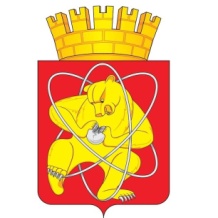 Муниципальное образование «Закрытое административно – территориальное образование Железногорск Красноярского края»СОВЕТ ДЕПУТАТОВ  ЗАТО  г.ЖЕЛЕЗНОГОРСК ПОСТАНОВЛЕНИЕ7 декабря 2017                                                                                                                        25-81П г.ЖелезногорскО выборах заместителя председателя Совета депутатов ЗАТО г.ЖелезногорскНа основании части 4 статьи 25 Устава ЗАТО Железногорск, статей 39, 108, 109, 110, 114 Регламента Совета депутатов ЗАТО г.Железногорск, утвердив протокол № 2 от 7 декабря 2017 года по выборам заместителя председателя Совета депутатов ЗАТО г.Железногорск, Совет депутатовПОСТАНОВИЛ:1. Избрать заместителем председателя Совета депутатов ЗАТО г.Железногорск, с 13 декабря 2017 года, Куксина Игоря Германовича.2. Настоящее постановление вступает в силу с момента его принятия и подлежит официальному опубликованию.Глава ЗАТО г.Железногорск						       В.В. Медведев